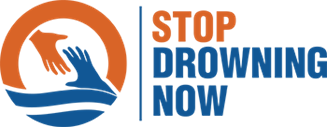 Stop Drowning Now’s Ocean Swim will take place on Sunday, April 26th, 2020. The Ocean Swim is the premier fundraiser held to raise money to further support its mission… Drowning IS Preventable. Stop Drowning Now promotes the message that Drowning isPreventable through the Safer 3 message: Safer Water,Safer Kids, Safer Response.All proceeds from the Ocean Swim will help Stop Drowning Now reduce the frequency of drowning through education. Over time, we believe the Safer 3 will dramatically lower drowning incidents, possibly eveneliminating unnecessary deaths altogether. With yourhelp, we can realize that goal sooner rather than later.Location:Corona del Mar State Beach3001 Ocean BlvdNewport Beach, CA 92625Time:8 a.m. – Registration Opens9 a.m. – Ocean Swim Begins10:30 a.m. – Lunch BeginsEntry Fee:Under 18 - $20Adult - $40Sunday April 26th, 2020Stop Drowning Now’s Fundraising OceanSwim                 9 a.m.Corona del Mar State BeachNewport Beach, CARegister Online:	               stopdrowningnow.org/registerSend entry form,		Stop Drowning Nowsigned waiver and fees 	6 Journey, Suite 160(check payable to): 		Aliso Viejo, Ca 92656Contact Information:	Cori Manghamcori@stopdrowningnow.org949-716-3333Ocean Swim Registration FormFirst Name: ________________________________________________Last Name: ________________________________________________Street Address: ________________________________________________City: __________________ State: _____ Zip: ___________________________________________________________Email Address: (print legibly – this will be our primary communication)________________________________________________Phone Number: Gender:    M    FDate of Birth: ____________________________________Team Name (if applicable): ________________________________________________Complementary Shirt Size: YM    YL    S    M    L    XL    XXLI would like to purchase additional Ocean Swim t-shirts at$10/each: $________ size(s) ____________In addition to my Registration Fee, I would like to make atax-deductible donation in the amount of: $____________